“CAPSTONE - संगठनात्मक उत्कृष्टता प्रतियोगिता "प्रतिभावान गैर लाभकारी नागर समाज संस्थाओं के लिएआवेदन पत्र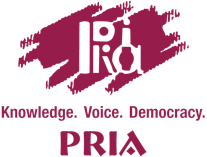 PARTICIPATORY RESEARCH IN ASIA – PRIAwww.pria.org 1.संगठन का विवरण:प्रिया के उपयोग के लिए1.नाम:1.कोई संक्षिप्त नाम:1.पूरा पता:1.फ़ोन:1.ईमेल:1.वेबसाइट:2.स्थापना वर्ष3.कानूनी दर्जा (Legal Status):3.सोसाइटी (society)3.ट्रस्ट (Trust):3.गैर-लाभकारी कंपनी (Non-profit company):3.कोई दूसरा: (Any other):4.एफसीआरए पंजीकरण संख्या:(FCRA Registration No.):5.सीईओ का विवरण (Details of the CEO):5.नाम:5.लिंग:5.उम्र:5.पद:5.फ़ोन:5.ईमेल:6.कर्मचारियों की कुल संख्या:प्रोग्रामप्रोग्रामसपोर्टसपोर्टसपोर्ट6.कर्मचारियों की कुल संख्या:पुरुषमहिलापुरुषपुरुषमहिला6.पूरा समय:6.पार्ट टाईम:6.स्वयंसेवक (Volunteer):7.वार्षिक बजट (INR में):7.वित्त वर्ष 2020-21:7.वित्तीय वर्ष 2019-20:7.वित्त वर्ष 2018-19:8.गवर्निंग बोर्ड के सदस्य8.पुरुष की संख्या:8.महिला की संख्या:8.अन्य लिंग की संख्या:9.कृपया अपने संगठन का संक्षिप्त इतिहास (200 शब्द) दें।कृपया अपने संगठन का संक्षिप्त इतिहास (200 शब्द) दें।कृपया अपने संगठन का संक्षिप्त इतिहास (200 शब्द) दें।कृपया अपने संगठन का संक्षिप्त इतिहास (200 शब्द) दें।कृपया अपने संगठन का संक्षिप्त इतिहास (200 शब्द) दें।कृपया अपने संगठन का संक्षिप्त इतिहास (200 शब्द) दें।कृपया अपना उत्तर यहां देंकृपया अपना उत्तर यहां देंकृपया अपना उत्तर यहां देंकृपया अपना उत्तर यहां देंकृपया अपना उत्तर यहां देंकृपया अपना उत्तर यहां दें10.कृपया उन समस्याओं/मुद्दों की व्याख्या करें जिन्हें आपका संगठन हल करने का प्रयास कर रहा है (300 शब्द)।कृपया उन समस्याओं/मुद्दों की व्याख्या करें जिन्हें आपका संगठन हल करने का प्रयास कर रहा है (300 शब्द)।कृपया उन समस्याओं/मुद्दों की व्याख्या करें जिन्हें आपका संगठन हल करने का प्रयास कर रहा है (300 शब्द)।कृपया उन समस्याओं/मुद्दों की व्याख्या करें जिन्हें आपका संगठन हल करने का प्रयास कर रहा है (300 शब्द)।कृपया उन समस्याओं/मुद्दों की व्याख्या करें जिन्हें आपका संगठन हल करने का प्रयास कर रहा है (300 शब्द)।कृपया उन समस्याओं/मुद्दों की व्याख्या करें जिन्हें आपका संगठन हल करने का प्रयास कर रहा है (300 शब्द)।कृपया अपना उत्तर यहां देंकृपया अपना उत्तर यहां देंकृपया अपना उत्तर यहां देंकृपया अपना उत्तर यहां देंकृपया अपना उत्तर यहां देंकृपया अपना उत्तर यहां दें11.कृपया बताएं कि आपका संगठन इन समस्याओं/मुद्दों का समाधान कैसे कर रहा है (500 शब्द)।कृपया बताएं कि आपका संगठन इन समस्याओं/मुद्दों का समाधान कैसे कर रहा है (500 शब्द)।कृपया बताएं कि आपका संगठन इन समस्याओं/मुद्दों का समाधान कैसे कर रहा है (500 शब्द)।कृपया बताएं कि आपका संगठन इन समस्याओं/मुद्दों का समाधान कैसे कर रहा है (500 शब्द)।कृपया बताएं कि आपका संगठन इन समस्याओं/मुद्दों का समाधान कैसे कर रहा है (500 शब्द)।कृपया बताएं कि आपका संगठन इन समस्याओं/मुद्दों का समाधान कैसे कर रहा है (500 शब्द)।कृपया अपना उत्तर यहां देंकृपया अपना उत्तर यहां देंकृपया अपना उत्तर यहां देंकृपया अपना उत्तर यहां देंकृपया अपना उत्तर यहां देंकृपया अपना उत्तर यहां दें12.कृपया बताएं कि आपके प्राथमिक लक्षित समुदाय कौन हैं, उनकी आवश्यकताएं और बाधाएं (200 शब्द)।कृपया बताएं कि आपके प्राथमिक लक्षित समुदाय कौन हैं, उनकी आवश्यकताएं और बाधाएं (200 शब्द)।कृपया बताएं कि आपके प्राथमिक लक्षित समुदाय कौन हैं, उनकी आवश्यकताएं और बाधाएं (200 शब्द)।कृपया बताएं कि आपके प्राथमिक लक्षित समुदाय कौन हैं, उनकी आवश्यकताएं और बाधाएं (200 शब्द)।कृपया बताएं कि आपके प्राथमिक लक्षित समुदाय कौन हैं, उनकी आवश्यकताएं और बाधाएं (200 शब्द)।कृपया बताएं कि आपके प्राथमिक लक्षित समुदाय कौन हैं, उनकी आवश्यकताएं और बाधाएं (200 शब्द)।कृपया अपना उत्तर यहां देंकृपया अपना उत्तर यहां देंकृपया अपना उत्तर यहां देंकृपया अपना उत्तर यहां देंकृपया अपना उत्तर यहां देंकृपया अपना उत्तर यहां दें13.आपका संगठन किन भौगोलिक क्षेत्रों में काम कर रहा है (कृपया राज्यों, जिलों, ब्लॉकों/कस्बों के नाम दें)आपका संगठन किन भौगोलिक क्षेत्रों में काम कर रहा है (कृपया राज्यों, जिलों, ब्लॉकों/कस्बों के नाम दें)आपका संगठन किन भौगोलिक क्षेत्रों में काम कर रहा है (कृपया राज्यों, जिलों, ब्लॉकों/कस्बों के नाम दें)आपका संगठन किन भौगोलिक क्षेत्रों में काम कर रहा है (कृपया राज्यों, जिलों, ब्लॉकों/कस्बों के नाम दें)आपका संगठन किन भौगोलिक क्षेत्रों में काम कर रहा है (कृपया राज्यों, जिलों, ब्लॉकों/कस्बों के नाम दें)आपका संगठन किन भौगोलिक क्षेत्रों में काम कर रहा है (कृपया राज्यों, जिलों, ब्लॉकों/कस्बों के नाम दें)कृपया अपना उत्तर यहां देंकृपया अपना उत्तर यहां देंकृपया अपना उत्तर यहां देंकृपया अपना उत्तर यहां देंकृपया अपना उत्तर यहां देंकृपया अपना उत्तर यहां दें14.कृपया बताएं कि आपका संगठन लक्षित समुदायों की जरूरतों और बाधाओं को दूर करके उनके जीवन में क्या बदलाव लाने में सक्षम रहा है? (400 शब्द)कृपया बताएं कि आपका संगठन लक्षित समुदायों की जरूरतों और बाधाओं को दूर करके उनके जीवन में क्या बदलाव लाने में सक्षम रहा है? (400 शब्द)कृपया बताएं कि आपका संगठन लक्षित समुदायों की जरूरतों और बाधाओं को दूर करके उनके जीवन में क्या बदलाव लाने में सक्षम रहा है? (400 शब्द)कृपया बताएं कि आपका संगठन लक्षित समुदायों की जरूरतों और बाधाओं को दूर करके उनके जीवन में क्या बदलाव लाने में सक्षम रहा है? (400 शब्द)कृपया बताएं कि आपका संगठन लक्षित समुदायों की जरूरतों और बाधाओं को दूर करके उनके जीवन में क्या बदलाव लाने में सक्षम रहा है? (400 शब्द)कृपया बताएं कि आपका संगठन लक्षित समुदायों की जरूरतों और बाधाओं को दूर करके उनके जीवन में क्या बदलाव लाने में सक्षम रहा है? (400 शब्द)कृपया अपना उत्तर यहां देंकृपया अपना उत्तर यहां देंकृपया अपना उत्तर यहां देंकृपया अपना उत्तर यहां देंकृपया अपना उत्तर यहां देंकृपया अपना उत्तर यहां दें15.कृपया बताएं कि आपका संगठन अन्य हितधारकों से कैसे संबंधित है (200 शब्द)।कृपया बताएं कि आपका संगठन अन्य हितधारकों से कैसे संबंधित है (200 शब्द)।कृपया बताएं कि आपका संगठन अन्य हितधारकों से कैसे संबंधित है (200 शब्द)।कृपया बताएं कि आपका संगठन अन्य हितधारकों से कैसे संबंधित है (200 शब्द)।कृपया बताएं कि आपका संगठन अन्य हितधारकों से कैसे संबंधित है (200 शब्द)।कृपया बताएं कि आपका संगठन अन्य हितधारकों से कैसे संबंधित है (200 शब्द)।कृपया अपना उत्तर यहां देंकृपया अपना उत्तर यहां देंकृपया अपना उत्तर यहां देंकृपया अपना उत्तर यहां देंकृपया अपना उत्तर यहां देंकृपया अपना उत्तर यहां दें16.क्या आपका संगठन किसी नेटवर्क का सदस्य है? कृपया नेटवर्क के नामों का उल्लेख करें।क्या आपका संगठन किसी नेटवर्क का सदस्य है? कृपया नेटवर्क के नामों का उल्लेख करें।क्या आपका संगठन किसी नेटवर्क का सदस्य है? कृपया नेटवर्क के नामों का उल्लेख करें।क्या आपका संगठन किसी नेटवर्क का सदस्य है? कृपया नेटवर्क के नामों का उल्लेख करें।क्या आपका संगठन किसी नेटवर्क का सदस्य है? कृपया नेटवर्क के नामों का उल्लेख करें।क्या आपका संगठन किसी नेटवर्क का सदस्य है? कृपया नेटवर्क के नामों का उल्लेख करें।16.राष्ट्रीय:16.अंतरराष्ट्रीय:17.कृपया अपने प्रमुख दानदाताओं के नाम और पिछले तीन वर्षों में उनके वित्तीय योगदान का उल्लेख करें।कृपया अपने प्रमुख दानदाताओं के नाम और पिछले तीन वर्षों में उनके वित्तीय योगदान का उल्लेख करें।कृपया अपने प्रमुख दानदाताओं के नाम और पिछले तीन वर्षों में उनके वित्तीय योगदान का उल्लेख करें।कृपया अपने प्रमुख दानदाताओं के नाम और पिछले तीन वर्षों में उनके वित्तीय योगदान का उल्लेख करें।कृपया अपने प्रमुख दानदाताओं के नाम और पिछले तीन वर्षों में उनके वित्तीय योगदान का उल्लेख करें।कृपया अपने प्रमुख दानदाताओं के नाम और पिछले तीन वर्षों में उनके वित्तीय योगदान का उल्लेख करें।17.दाता का नाम (Name of the donor)दाता का नाम (Name of the donor)दाता का नाम (Name of the donor)दाता का नाम (Name of the donor)अनुदान राशि (Grant amount (in INR))अनुदान राशि (Grant amount (in INR))17.17.17.17.17.18.ऑनलाइन शिक्षण कार्यक्रमों में भागीदारी का समर्थन करने के लिए आपके पास कौन सी आईटी अवसंरचना (जैसे लैपटॉप/डेस्कटॉप, स्थिर इंटरनेट कनेक्शन, आदि) हैं?ऑनलाइन शिक्षण कार्यक्रमों में भागीदारी का समर्थन करने के लिए आपके पास कौन सी आईटी अवसंरचना (जैसे लैपटॉप/डेस्कटॉप, स्थिर इंटरनेट कनेक्शन, आदि) हैं?ऑनलाइन शिक्षण कार्यक्रमों में भागीदारी का समर्थन करने के लिए आपके पास कौन सी आईटी अवसंरचना (जैसे लैपटॉप/डेस्कटॉप, स्थिर इंटरनेट कनेक्शन, आदि) हैं?ऑनलाइन शिक्षण कार्यक्रमों में भागीदारी का समर्थन करने के लिए आपके पास कौन सी आईटी अवसंरचना (जैसे लैपटॉप/डेस्कटॉप, स्थिर इंटरनेट कनेक्शन, आदि) हैं?ऑनलाइन शिक्षण कार्यक्रमों में भागीदारी का समर्थन करने के लिए आपके पास कौन सी आईटी अवसंरचना (जैसे लैपटॉप/डेस्कटॉप, स्थिर इंटरनेट कनेक्शन, आदि) हैं?ऑनलाइन शिक्षण कार्यक्रमों में भागीदारी का समर्थन करने के लिए आपके पास कौन सी आईटी अवसंरचना (जैसे लैपटॉप/डेस्कटॉप, स्थिर इंटरनेट कनेक्शन, आदि) हैं?19.कोई अन्य टिप्पणी: